Найскорботнішою датою в історії не тільки України, а й всього людства стала Чорнобильська катастрофа, яка трапилася 26 квітня 1986 року, коли вибухнув реактор 4-го енергоблоку атомної електростанції. Наслідки цієї аварії будуть відчувати ще багато поколінь, а пам'ять про загиблих є оберегом наших загальнолюдських цінностей.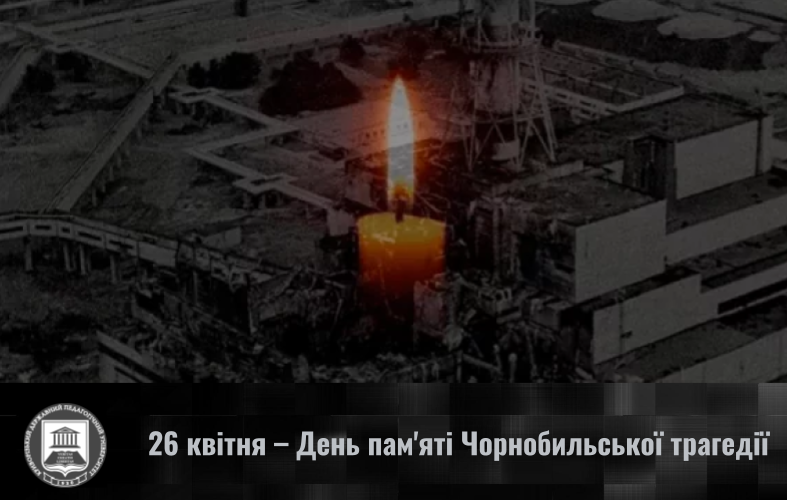 